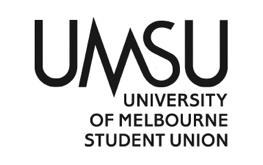   University of Melbourne Student UnionMeeting of the People of Colour CommitteeMinutesTuesday 30th November 20222 9:30amMeeting 21(22)Location: zoomMeeting opened at 9:32 a.m.Election of ChairMotion 1: That Hiba be elected as ChairMover:	 Hiba					Seconded: RehamCARRIEDAcknowledgement of Indigenous CustodianAcknowledged AttendanceJeff, Reham, Mohamed, DishaApologiesIsi, MoosaProxiesIsi proxied to MohamedMoosa proxied to DishaMembershipAdoption of Agenda	Motion: To adopt the Agenda as presented.Mover:	 Hiba					Seconded:CARRIEDConfirmation of Previous Minutes			2.1 Minutes 1(22) to 21(22)	Motion: To accept the previous minutes as a true and accurate record of meeting 1(22) to 21(22). Mover: Hiba					Seconded: CARRIEDJeff abstained Conflicts of Interest DeclarationMatters Arising from the MinutesCorrespondence Office Bearer ReportsAnnual report was attached.Motions on NoticeThe following motions will concern spending for the People of Colour space.Procedural motion to move all financial 7.1-7.14 motions en blocMover: Disha					CARRIED7.1 Motion: to pass $60 from the special projects and events budget line to purchase a palestine painting from redbubbleMover: Disha					Seconded: RehamCARRIED7.2 Motion: to pass $1200 from the special projects and events budget line to purchase various artwork from etsy, ceiling lanterns, and a large map for the poc space.Mover: Disha					Seconded: RehamCARRIED7.3 Motion: to pass $400 from the special projects and events budget line for the purchase of cutlery, utensils, trays, tongs, hanging strips, hooks and storage boxes for the POC spaceMover: Disha					Seconded: RehamCARRIED7.4 Motion: to pass $500 from the special projects and events budget line for the purchase of plants from bloomscape for the poc spaceMover: Disha					Seconded: RehamCARRIED7.5 Motion: to pass $360 from the collectives budget line for the purchase of two paintings from Goia for the POC space.Mover: Disha					Seconded: RehamCARRIED7.6 Motion: to pass $200 from the collectives budget line to purchase beanbags, plushies and couch cushions from Kmart for the POC spaceMover: Disha					Seconded: RehamCARRIED7.7 Motion: to pass $300 from the collectives budget line to purchase a prayer mat and 2 Qurans from Islamic bookstore for the POC spaceMover: Disha					Seconded: RehamCARRIED7.8 Motion: to pass $1450 from the collectives budget line for the purchase of a toaster, a Phillips automatic coffee machine and coffee beans from the good guys for the poc spaceMover: Disha					Seconded: RehamCARRIED7.9 Motion: to pass $300 from the myriad budget line for the purchase of a variety of T2 tea for the poc spaceMover: Disha					Seconded: RehamCARRIED7.10 Motion: to pass $100 from the myriad budget line for the purchase of an acrylic calendar and microfibre cloth from siisti for the people of colour space.Mover: Disha					Seconded: RehamCARRIED7.11 Motion: to pass $130 from the myriad budget line for the purchase of a room divider from Bunnings for the poc space.Mover: Disha					Seconded: RehamCARRIED7.12 Motion: to pass $1200 from the myriad budget line for the purchase of a Nintendo switch and portable speaker from JB HIFI for the people of colour spaceMover: Disha					Seconded: RehamCARRIED7.13 Motion: to pass $1000 from the publicity budget line for the printing of artwork and the purchase of frames for paintings for the poc space.Mover: Disha					Seconded: RehamCARRIED7.14 Motion: to pass $250 from the special projects and events budget line to pay the Bollywood club for henna artists from the Dilwali event for $250. Mover: Disha					Seconded: RehamCARRIEDMotions without NoticeOther BusinessNext MeetingClose	Meeting closed at 9:45 a.m.